SJL8  Opakovanie ohybných slovných druhov1. Podčiarknuté slovo vpíš do tabuľky a urči ho podľa zadania.Aj na kameni sa vyspíš, keď máš čisté svedomie. Ako sa do hory volá, tak sa z hory ozýva. Bez jednej lastovičky bude leto. Bližšia košeľa ako kabát. Boháči sú najväčší lakomci. Dnes ty mne, zajtra ja tebe. Dobrí priatelia sa aj s jednou jahodou podelia.2. Podčiarkni vo vete slovo, pre ktoré platí charakteristika:      všeobecné,  abstraktné,  mužský rod,  jed. číslo,  A,  vzor dubOtec stál pri dverách do domu a pozoroval pri hre milý úsmev svojho syna.3. Podčiarkni číslovku, ktorej zodpovedajú tieto kategórie: radová, stredný rod, jednotné číslo, A, vzor cudzíNa pretekoch v behu skončili chlapci siedmi a dve dievčatá obsadili tretie miesto.4. Vypíš z vety slovo, pre ktoré platí tvrdenie v zátvorke.Aj malé chyby môžu zmariť veľké nádeje. (neplnovýznamové sloveso, 3. osoba, pl.,  prít. čas, oznam. spôsob)  ____________________________________Čo môžeš urobiť dnes, neodkladaj na zajtra! (plnovýznamové sloveso, 2. osoba, sg., prít. čas, rozkaz. spôsob) ____________________________________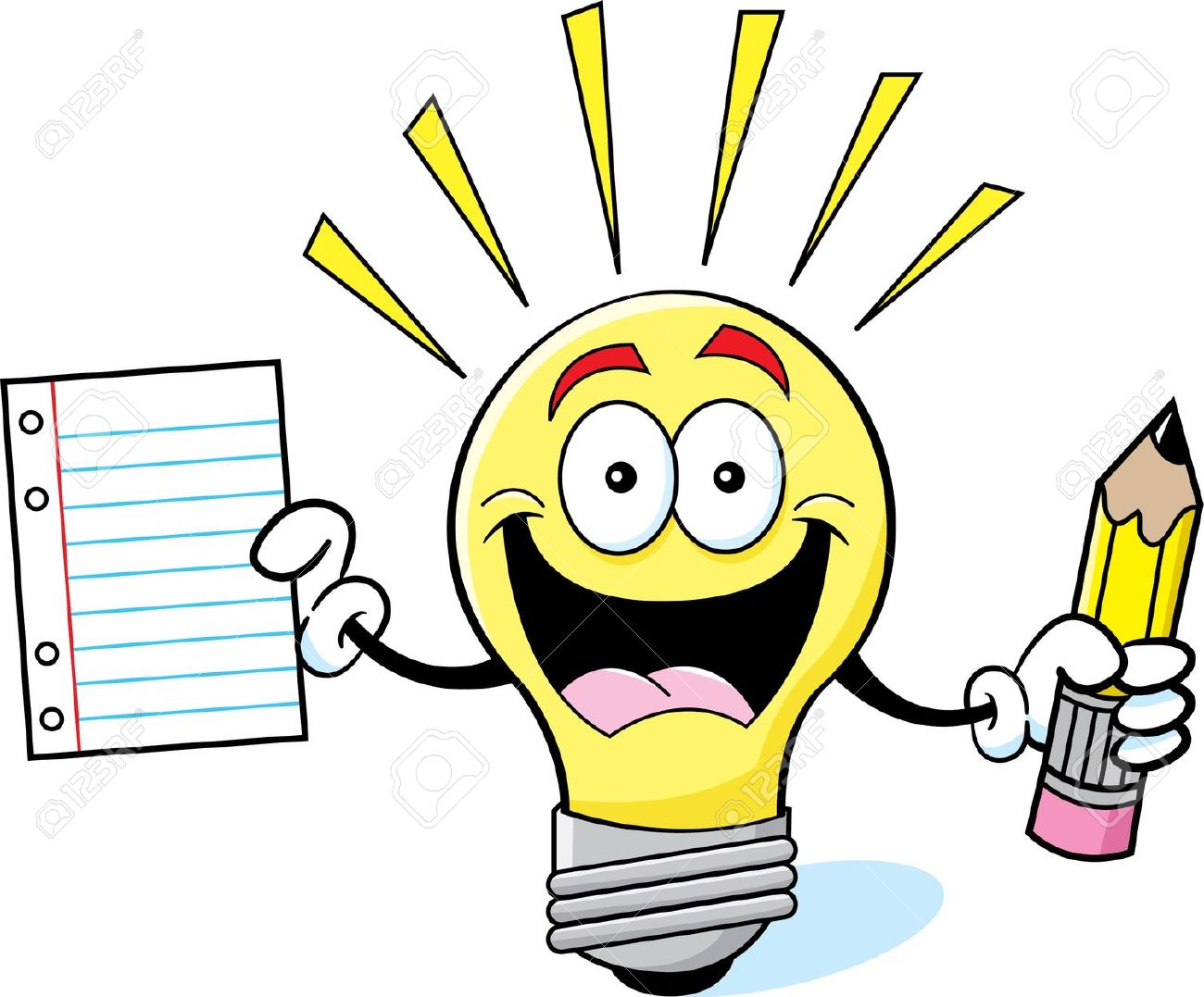 5. Označ možnosť, v ktorej je sloveso v dokonavom vide:a) svietiť           b) dýchať            c) písať           d) uhryznúť  6. Ak by rodičia zistili, že som stále za počítačom, musel by som vysávať celý byt.Urči všetky gramatické kategórie a tvar podčiarknutého slovesného tvaru.osoba: ___ ,    číslo: ____ , čas: _______________ , spôsob: _______________ ,vid: _________________ , slovesný tvar: __________________________podčiarknuté slovoslovný druhrodčíslopádvzor